Supplementary MaterialTable e1. Scan ParametersTable e2. Characteristics of healthy controls used to develop regression-based normsTable e3. Spearman correlations (p-values) between magnetic resonance imaging measures GM = gray matter, WM = white matter, MD = mean diffusivityTable e4. Tests of multivariate normalityGM = gray matter, NAWM = normal appearing white matter, MD = mean diffusivity, SDMT = Symbol Digit Modalities Test, CVLT-II = California Verbal Learning Test, BVMT-R = Brief Visuospatial Memory Test-RevisedTable e5. Association of comorbidity with cognitive variate and magnetic resonance imaging (MRI) variate when smoking was incorporated into the vascular comorbidity count*Based on 1000 bootstrap replications; a- reference group = 0; b-without adjustment for MRI variate; c- with adjustment for MRI variate; 23.6% effect of vascular comorbidity on cognition mediated by MRI variablesTable e6. Association of comorbidity with cognitive variate and magnetic resonance imaging (MRI) variate among individuals who were overweight or obese*Based on 1000 bootstrap replications; a- reference group = 0; b-without adjustment for MRI variate; c- with adjustment for MRI variate26% effect of comorbidity on cognition mediated via MRI variablesFigure e1. Scatterplots of MRI variable z-scores against each other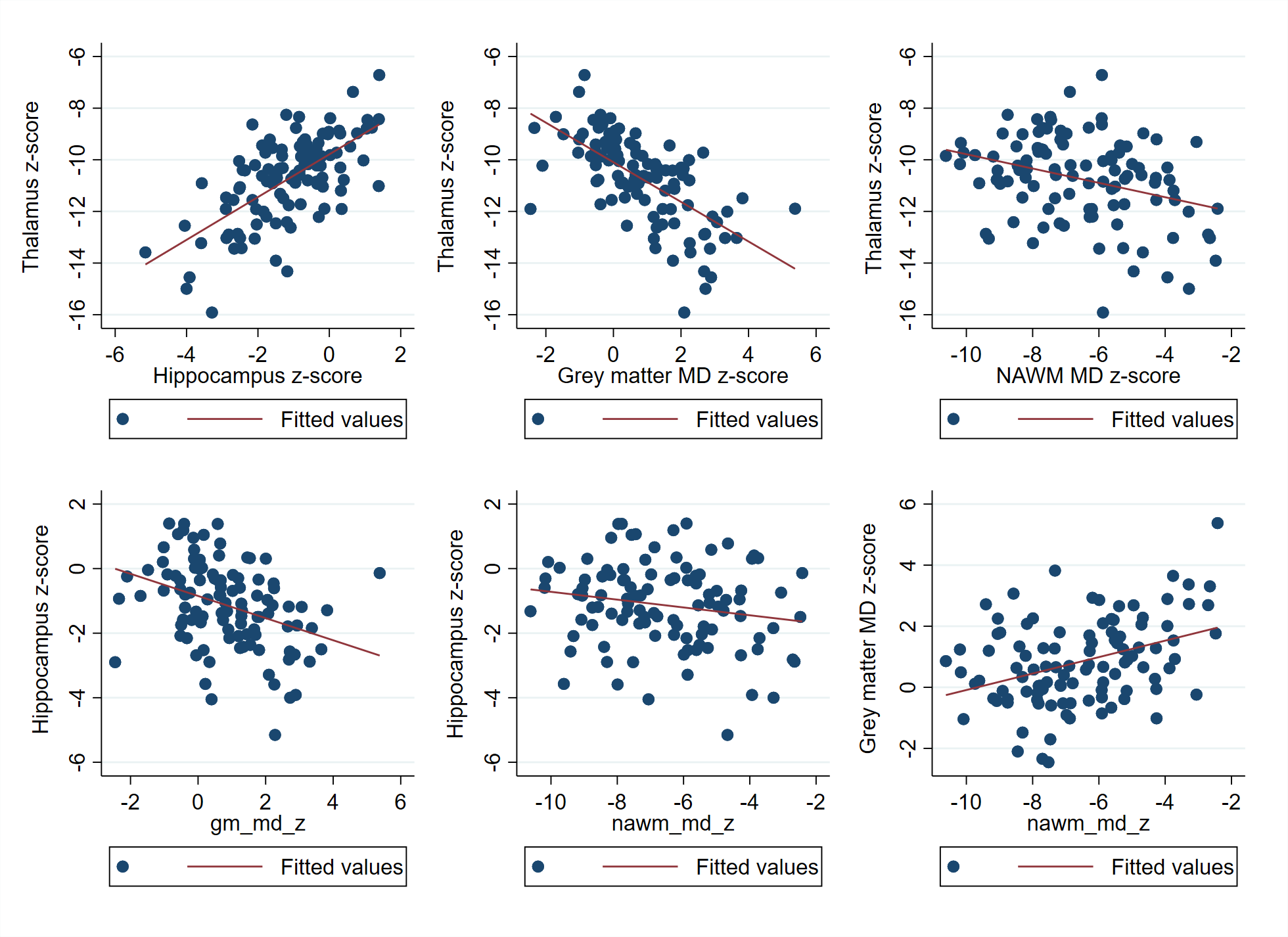 Figure e2. Scatterplots of cognitive test z-scores against each other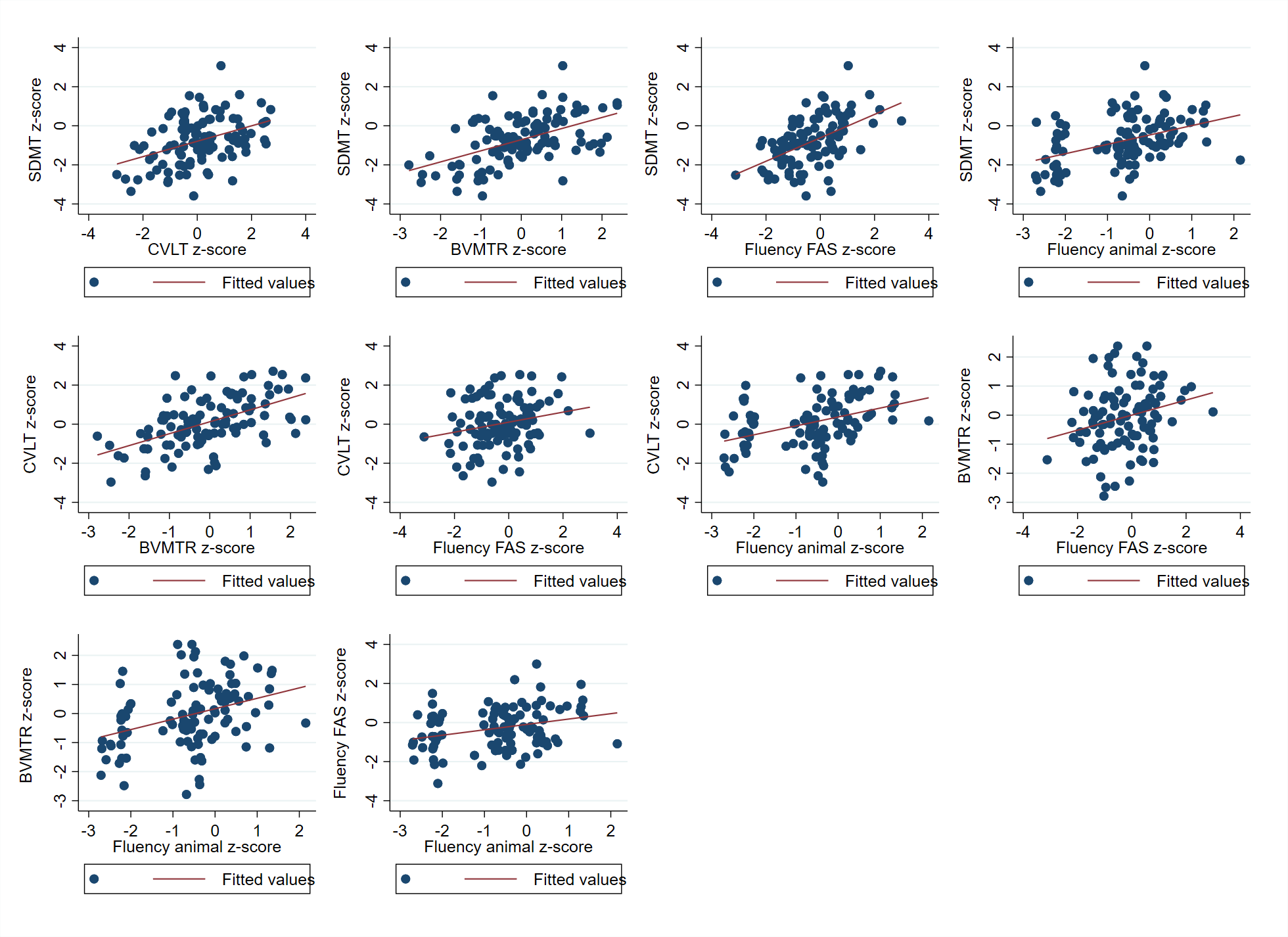 SDMT = Symbol Digit Modalities Test; CVLT-II = California Verbal Learning Test-II; BVMT-R = Brief Visuospatial Memory Test-Revised; COWAT = Controlled Oral Word Association Test/FluencyFigure e3. Scatterplot of the association between the cognitive variate and the MRI variate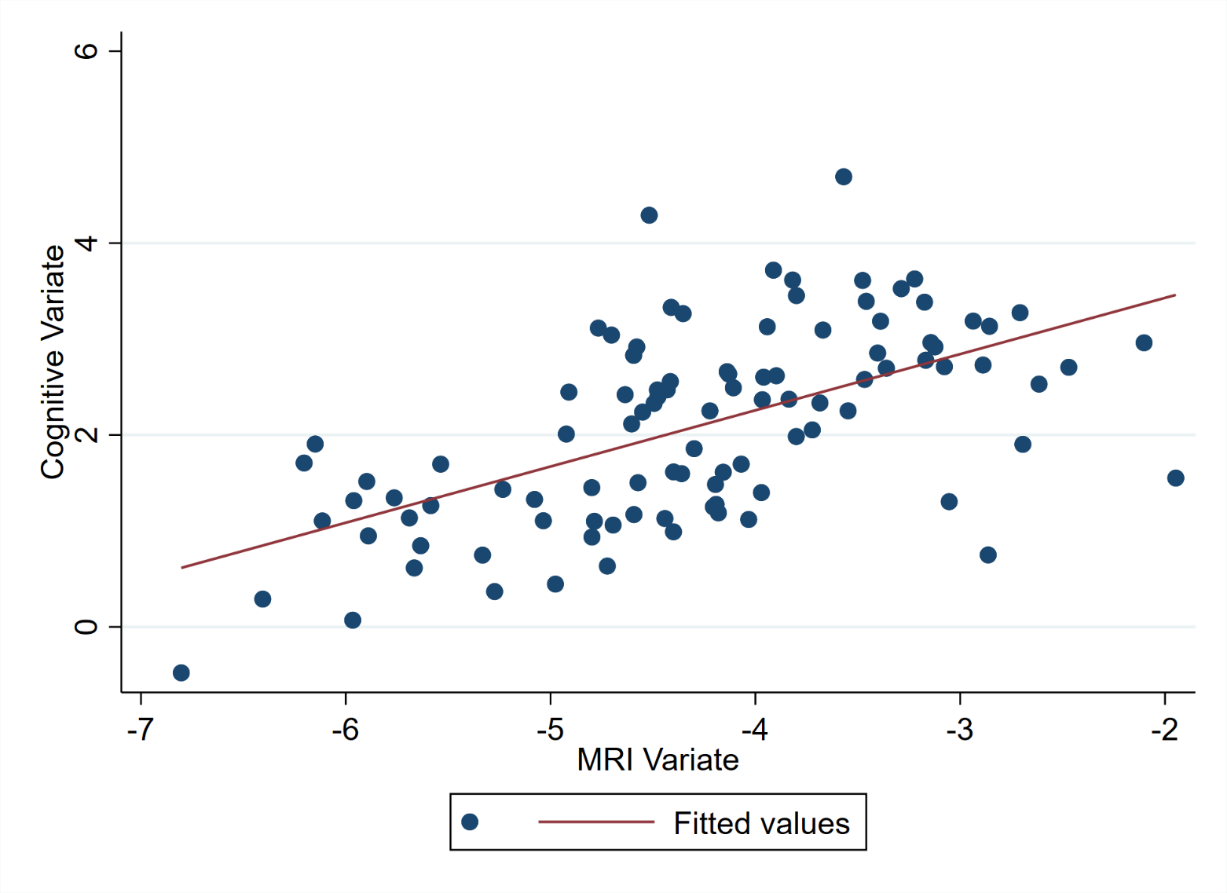 Figure e4. Scatterplots of cognitive test z-scores versus the cognitive variate 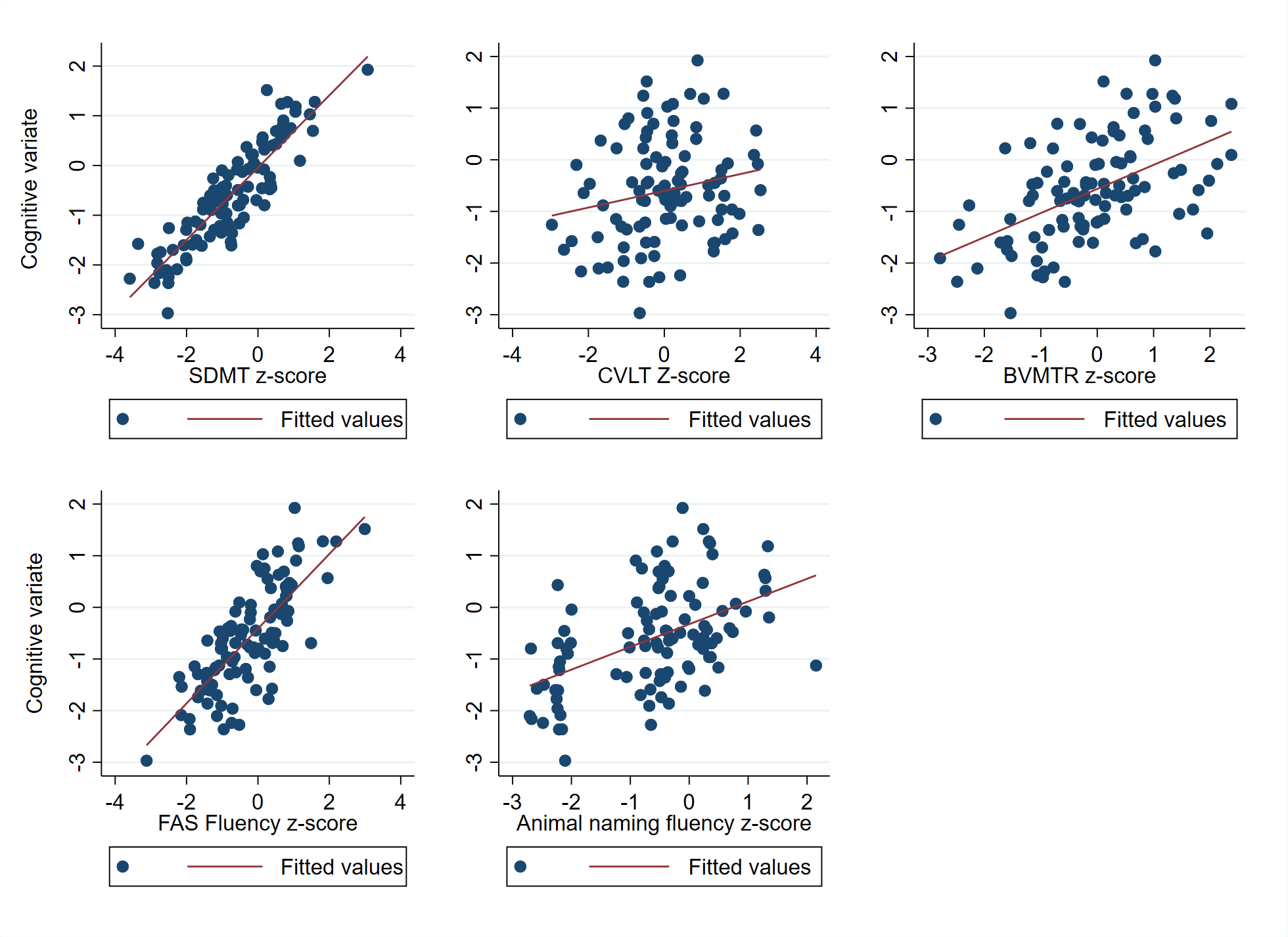 SDMT = Symbol Digit Modalities Test; CVLT-II = California Verbal Learning Test-II; BVMT-R = Brief Visuospatial Memory Test-Revised; COWAT = Controlled Oral Word Association Test/FluencyFigure e5. Scatterplots of MRI variable z-scores versus the MRI variate 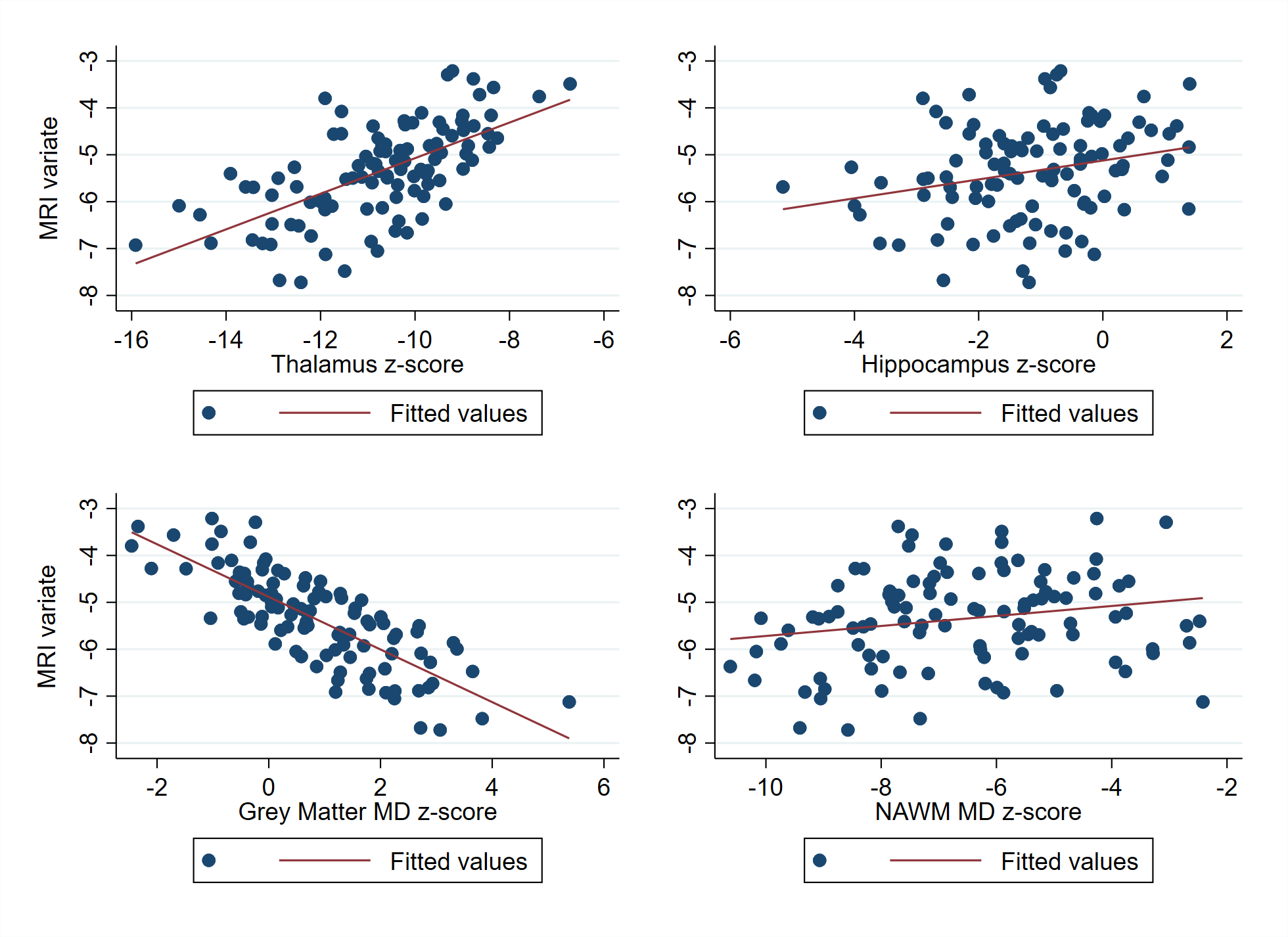 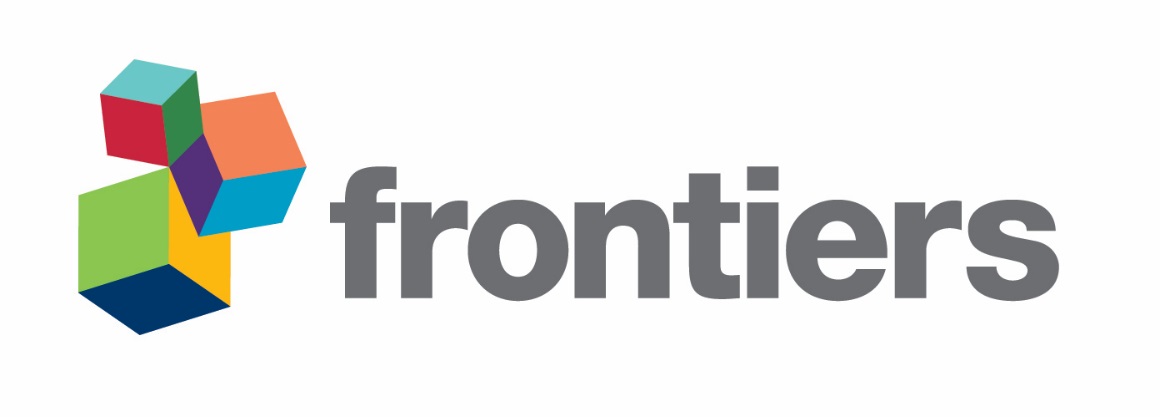 ScanParametersT1wrepetition time [TR] = 1900 ms, echo time [TE] = 3.46 ms, inversion time [TI] = 900 ms, flip angle = 9˚, GRAPPA = 2, matrix size = 256 × 256, Field of View [FOV] = 250 × 250 mm2, number of slices = 176, slice thickness = 0.98 mm, number of averages = 1, band width [BW] = 170 Hz/Px, echo spacing [ESP] = 8.4 ms, acquisition time [TA] = 4:26 minPD/T2wTR = 4500 ms, TE1/TE2 (PD/T2w) = 11/101 ms, flip angle = 90˚, refocusing angle = 150˚, matrix size = 256 × 192, FOV = 250 × 187.5 mm2, number of slices = 54; slice thickness = 3.00 mm, BW= 250 Hz/Px, turbo factor = 6, number of averages = 1, spatial resolution = 0.98 × 0.98 × 3.00 mm3, TA = 3:45 minFLAIRTR = 9000 ms, TE = 100 ms, TI = 2499 ms, flip angle = 90˚, refocusing angle = 130˚, matrix size = 256 × 256, FOV = 240 × 240 mm2, number of slices = 32, slice thickness = 4.00 mm, BW = 287 Hz/Px, ESP = 7.17 ms, turbo factor = 16, BW = 287 Hz/Px, number of averages = 1, spatial resolution = 0.94 × 0.94 × 4.00 mm3, TA = 5:06 minHARDITR = 3284 ms, TE = 89.4 ms, flip angle = 90°, refocusing angle = 177°, matrix size = 106 × 102, FOV = 212 × 204 mm2, number of slices = 80, slice thickness = 2.00 mm, MB factor = 4, number of averages = 1, BW = 1814 Hz/Px, ESP = 0.69 ms, phase partial Fourier = 6/8, spatial resolution = 2.00 × 2.00 × 2.00 mm3, TA = 6:34 min. This sequence was acquired twice, with opposite phase encoding directions – i.e., anterior-posterior (AP) and then posterior-anterior (PA) – for a total of 100 diffusion-weighted images (b=1500 s/mm2), 10 reference images (b=0 s/mm2), and an overall TA = 13:08 minCharacteristicN103Age (year), mean (SD)38.7 (16.3)Female, n (%)68 (66.0)White, n (%)85 (82.5)Years of education, mean (SD)16.7 (3.0)Ever Smoker, n (%)13 (12.6)BMI (kg/m2), mean (SD)25.5 (4.7)Whole BrainVolumeThalamusVolumeHippocampusVolumeGM volumeWM volumeNAWM MDWM MDGM MDWhole BrainVolume10.780.650.850.83-0.26-0.51-0.73Whole BrainVolume<0.0001<0.0001<0.0001<0.00010.0082<0.0001<0.0001Thalamus volume0.7810.600.680.72-0.29-0.56-0.69Thalamus volume<0.0001<0.0001<0.0001<0.00010.0026<0.0001<0.0001Hippocampus Volume0.650.6010.580.56-0.17-0.30-0.42Hippocampus Volume<0.0001<0.0001<0.0001<0.00010.0910.0018<0.0001GM Volume0.850.680.5810.49-0.31-0.44-0.65GM Volume<0.0001<0.0001<0.0001<0.00010.0015<0.0001<0.0001WM Volume0.830.720.560.491-0.13-0.55-0.67WM Volume<0.0001<0.0001<0.0001<0.00010.18<0.0001<0.0001NAWM MD-0.26-0.29-0.17-0.31-0.1310.550.33NAWM MD0.00820.00260.0910.00150.18<0.00010.0005WM MD-0.51-0.56-0.30-0.44-0.550.550510.71WM MD<0.0001<0.00010.0018<0.0001<0.0001<0.0001<0.0001GM MD-0.73-0.69-0.42-0.65-0.670.330.711GM MD<0.0001<0.0001<0.0001<0.0001<0.00010.0005<0.0001GM MDVariablesDoornik-Hansen Test for Multivariate NormalityThalamic volume, hippocampal volume, MD NAWM, MD GMχ2 = 14.0, p = 0.17SDMT, CVLT-II, BVMT-R, Verbal fluency χ2 = 11.1, p = 0.35MRI variateCognitive variatebCognitive variatecβ (95% CI)*β (SE)*β (SE)*Vascular comorbiditya	1-0.23 (-0.67, 0.22)p = 0.32-0.38 (-0.95, 0.17)p = 0.18-0.24 (-0.81, 0.33)p = 0.41	2-0.95 (-1.45, -0.45)p = 0.0001-0.87 (-1.43, -0.31)p = 0.002-0.43 (-1.06, 0.20)p = 0.18	≥3-0.85 (-1.44, -0.27)p = 0.004-0.79 (-1.39, -0.19)p = 0.01-0.44 (-1.09, 0.20)p = 0.17Anxiety0.056 (-0.47, 0.58), p = 0.840.52 (-0.047, 1.10)p = 0.070.48 (-0.12, 1.09)p = 0.12Depression0.43 (-0.044, 0.90)p = 0.0750.028 (-0.52, 0.57)p = 0.92-0.16 (-0.68, 0.36)p = 0.55Disease-modifying therapy0.042 (-0.33, 0.41)p = 0.830.029 (-0.34, 0.39)p = 0.92-0.010 (-0.36, 0.33)p = 0.95MRI variate0.45 (0.26, 0.63)p = 0.0001Adjusted R20.140.130.24MRI variateCognitive variatebCognitive variatecβ (95% CI)*β (SE)*β (SE)*Vascular comorbiditya	1-0.54 (-1.06, -0.24)p = 0.04-0.54 (-1.06, -0.024)p = 0.04-0.30 (-0.82, 0.22)p = 0.26	2-0.74 (-1.45, -0.023)p = 0.043-0.74 (-1.45, -0.023)p = 0.043-0.53 (-1.16, 0.097)p = 0.18	≥3-1.42 (-2.03, -0.81)p = 0.0001-0.1.42 (-2.03, -0.81)p = 0.0001-0.88 (-1.60, -0.16)p = 0.017Anxiety0.39 (-0.30, 1.09), p = 0.270.39 (-0.30, 1.08)p = 0.270.31 (-0.42, 1.03)p = 0.41Depression0.51 (-0.12, 1.15)p = 0.110.51 (-0.12, 1.15)p = 0.110.24 (-0.31, 0.79)p = 0.40Disease-modifying therapy-0.14 (-0.58, 0.30)p = 0.54-0.14 (-0.58, 0.30)p = 0.54-0.056 (-0.47, 0.36)p = 0.79MRI variate0.44 (0.26, 0.63)p = 0.0001Adjusted R20.110.110.28